              Keimung00          Trockener Samen01          Beginn der Quellung02          -03          Ende der Quellung04          -05          Austritt der Keimwurzel aus der Karyopse 06          -07          Austritt der Keimscheide aus der Karyopse08          -09          Blatt gerade an der Spitze der Keimscheide 
erkennbar              Wachstum des Keimlings             10          Austritt des ersten Blattes aus der Keimscheide11          Erstes Blatt entfaltet12          2 Blätter entfaltet13          3 Blätter entfaltet14          4 Blätter entfaltet15          5 Blätter entfaltet16          6 Blätter entfaltet17          7 Blätter entfaltet18          8 Blätter entfaltet19          9 oder mehr Blätter entfaltet              Keimung             20          Nur der Hauptspross entwickelt21          Hauptspross und 1 Seitentrieb22          Hauptspross und 2 Seitentriebe23          Hauptspross und 3 Seitentriebe24          Hauptspross und 4 Seitentriebe25          Hauptspross und 5 Seitentriebe26          Hauptspross und 6 Seitentriebe27          Hauptspross und 7 Seitentriebe28          Hauptspross und 8 Seitentriebe29          Hauptspross und 9 oder mehr Seitentriebe              Schossen             30          Aufrichten des Scheinstamms (1)31          1. Knoten wahrnehmbar32          2. Knoten wahrnehmbar33          3. Knoten wahrnehmbar34          4. Knoten wahrnehmbar35          5. Knoten wahrnehmbar36          6. Knoten wahrnehmbar37          Fahnenblatt gerade sichtbar38          -39          Ligula/Kragen des Fahnenblatts gerade sichtbar              Schwellen der Ähren             40          -41          Blattscheide der Fahne länger werdend42          -	43          Blattscheide der Fahne sichtbar geschwollen44          -45          Blattscheide der Fahne geschwollen46          -47          Öffnen der Blattscheide der Fahne48          -49          Erste Grannen sichtbarÄhrenschieben             50          -51          Erstes Ährchen des Blütenstandes gerade sichtbar             52          20% des Blütenstandes herausgeschoben53          30% des Blütenstandes herausgeschoben             54          40% des Blütenstandes herausgeschoben55          50% des Blütenstandes herausgeschoben56          60% des Blütenstandes herausgeschoben57          70% des Blütenstandes herausgeschoben58          80% des Blütenstandes herausgeschoben59          Herausschieben des Blütenstandes abgeschlossen                         Blüte60          -61          Beginn der Blüte        62          -63          -64          -65          Mitte der Blüte      66          -67          -68          -69          Ende der Blüte               Entwicklung der Milchreife             70          -71          Karyopse wasserreif72          -73          Frühe Milchreife74          -75          Mitte der Milchreife          76          -77          Späte Milchreife78          -79          -             Entwicklung der Teigreife             80          -81          -82          -83          Frühe Teigreife84          -85          Weich teigreif86          -87          Hart teigreif88          -             89          -              Das Reifen             90          -91         Karyopse hart (nur schwer mit dem Daumennagel zu 	teilen) (2)92         Karyopse hart (nicht mehr mit dem Daumennagel 	einzudellen) (3) (4)93         Karyopse tagsüber lockernd94         Überreif, Stroh tot und zusammenbrechend                          Das Reifen (Fortsetzung)             95         Samen in Keimruhe96         Keimfähige Samen (50% Keimung)97         Samen nicht in Keimruhe98         Sekundäre Keimruhe induziert99         Sekundäre Keimruhe verlorenAnmerkungen zu der Tabelle(1) Nur anwendbar für Getreide mit liegendem oder halbliegendem Habitus zu Beginn der Vegetationsperiode.(2) Reif für die Ernte mit Binder (ca. 16% Wassergehalt). Chlorophyll des Blütenstandes größtenteils verloren.(3) Reif für die Ernte mit Mähdrescher (< 16% Wassergehalt).(4) Optimale Erntezeit.[Ende des Dokuments]1.Gegenstand dieser Prüfungsrichtlinien2.Anforderungen an das Vermehrungsmaterial2.12.22.3Das Saatgut sollte die von der zuständigen Behörde vorgeschriebenen Mindestanforderungen an die Keimfähigkeit, die Sortenechtheit und analytische Reinheit, die Gesundheit und den Feuchtigkeitsgehalt erfüllen. Wenn das Saatgut gelagert werden muss, sollte die Keimfähigkeit so hoch wie möglich sein und vom Anmelder angegeben werden.2.42.53.Durchführung der Prüfung3.1Anzahl von WachstumsperiodenDie Mindestprüfungsdauer sollte in der Regel zwei unabhängige Wachstumsperioden betragen.Die Prüfung einer Sorte kann abgeschlossen werden, wenn die zuständige Behörde das Ergebnis der Prüfung mit Sicherheit bestimmen kann.3.2PrüfungsortDie Prüfungen werden in der Regel an einem Ort durchgeführt. Für den Fall, dass die Prüfungen an mehr als einem Ort durchgeführt werden, wird in Dokument TGP/9, „Prüfung der Unterscheidbarkeit“, Anleitung gegeben.3.3Bedingungen für die Durchführung der PrüfungDie Prüfungen sollten unter Bedingungen durchgeführt werden, die eine für die Ausprägung der maßgebenden Merkmale der Sorte und für die Durchführung der Prüfung zufriedenstellende Pflanzenentwicklung sicherstellen.3.3.2Das optimale Entwicklungsstadium für die Erfassung eines jeden Merkmals ist durch einen Schlüssel in der Merkmalstabelle angegeben. Die durch die einzelnen Schlüssel angegebenen Entwicklungsstadien sind am Ende des Kapitels 8 beschrieben.3.4Gestaltung der Prüfung3.5Zusätzliche PrüfungenZusätzliche Prüfungen für die Prüfung maßgebender Merkmale können durchgeführt werden.4.Prüfung der Unterscheidbarkeit, Homogenität und Beständigkeit4.1Unterscheidbarkeit4.1.1Allgemeine EmpfehlungenEs ist für Benutzer dieser Prüfungsrichtlinien besonders wichtig, die Allgemeine Einführung zu konsultieren, bevor sie Entscheidungen bezüglich der Unterscheidbarkeit treffen. Folgende Punkte werden jedoch zur ausführlicheren Darlegung oder zur Betonung in diesen Prüfungsrichtlinien aufgeführt.4.1.2Stabile UnterschiedeDie zwischen Sorten erfassten Unterschiede können so deutlich sein, dass nicht mehr als eine Wachstumsperiode notwendig ist. Außerdem ist der Umwelteinfluss unter bestimmten Umständen nicht so stark, dass mehr als eine Wachstumsperiode erforderlich ist, um sicher zu sein, dass die zwischen Sorten beobachteten Unterschiede hinreichend stabil sind. Ein Mittel zur Sicherstellung dessen, dass ein Unterschied bei einem Merkmal, das in einem Anbauversuch erfasst wird, hinreichend stabil ist, ist die Prüfung des Merkmals in mindestens zwei unabhängigen Wachstumsperioden.4.1.3Deutliche UnterschiedeDie Bestimmung dessen, ob ein Unterschied zwischen zwei Sorten deutlich ist, hängt von vielen Faktoren ab und sollte insbesondere den Ausprägungstyp des geprüften Merkmals berücksichtigen, d. h., ob es qualitativ, quantitativ oder pseudoqualitativ ausgeprägt ist. Daher ist es wichtig, dass die Benutzer dieser Prüfungsrichtlinien mit den Empfehlungen in der Allgemeinen Einführung vertraut sind, bevor sie Entscheidungen bezüglich der Unterscheidbarkeit treffen.4.1.44.1.5ErfassungsmethodeDie für die Erfassung des Merkmals empfohlene Methode ist durch folgende Kennzeichnung in der Merkmalstabelle angegeben (vgl. Dokument TGP/9 “Prüfung der Unterscheidbarkeit”, Abschnitt 4 “Beobachtung der Merkmale”):Art der Beobachtung:  visuell (V) oder Messung (M)Die „visuelle“ Beobachtung (V) beruht auf der Beurteilung des Sachverständigen. Im Sinne dieses Dokuments bezieht sich die „visuelle“ Beobachtung auf die sensorische Beobachtung durch die Sachverständigen und umfasst daher auch Geruchs-, Geschmacks- und Tastsinn. Die visuelle Beobachtung umfasst auch Beobachtungen, bei denen der Sachverständige Vergleichsmaßstäbe (z. B. Diagramme, Beispielssorten, Seite-an-Seite-Vergleich) oder nichtlineare graphische Darstellung (z. B. Farbkarten) benutzt.  Die Messung (M) ist eine objektive Beobachtung, die an einer kalibrierten, linearen Skala erfolgt, z. B. unter Verwendung eines Lineals, einer Waage, eines Kolorimeters, von Daten, Zählungen usw.Ist in der Merkmalstabelle mehr als eine Erfassungsmethode angegeben (z. B. VG/MG), so wird in Dokument TGP/9, Abschnitt 4.2, Anleitung zur Wahl einer geeigneten Methode gegeben.4.2Homogenität4.2.1Es ist für Benutzer dieser Prüfungsrichtlinien besonders wichtig, die Allgemeine Einführung zu konsultieren, bevor sie Entscheidungen bezüglich der Homogenität treffen. Folgende Punkte werden jedoch zur ausführlicheren Darlegung oder zur Betonung in diesen Prüfungsrichtlinien aufgeführt.4.2.24.2.3Die Bestimmung der Homogenität von Hybridsorten hängt vom Typ der Hybride ab und sollte entsprechend den Empfehlungen der Allgemeinen Einführung für Hybridsorten erfolgen.4.2.4Schließt die Prüfung einer Hybridsorte die Elternlinien ein, so sollte die Homogenität der Hybridsorte, außer der Prüfung der Hybridsorte selbst, auch durch Prüfung der Homogenität ihrer Elternlinien geprüft werden.4.2.54.2.6Für die Bestimmung der Homogenität von Linien sollte ein Populationsstandard von 0,1 % mit einer Akzeptanzwahrscheinlichkeit von mindestens 95 % angewandt werden. Bei einer Probengröße von 1 500 Pflanzen ist die höchste zulässige Anzahl von Abweichern 4. Bei einer Probengröße von 400 Pflanzen ist die höchste zulässige Anzahl von Abweichern 2.4.2.7Für die Bestimmung der Homogenität bei einer Probengröße von 100 Rispenreihen, Pflanzen oder Pflanzenteilen sollte ein Populationsstandard von 1 % mit einer Akzeptanzwahrscheinlichkeit von mindestens 95 % angewandt werden. Bei einer Probengröße von 100 Rispenreihen, Pflanzen oder Pflanzenteilen ist die höchste zulässige Anzahl von Abweichern 3. Eine Rispenreihe wird als Abweicher betrachtet, wenn es in dieser Rispenreihe mehr als eine Abweicherpflanze gibt.4.2.8Bei „A“-Merkmalen kann die Bestimmung der Homogenität in zwei Schritten erfolgen. In einem ersten Schritt werden 20 Rispenreihen, Pflanzen oder Pflanzenteile erfasst. Sofern keine Abweicher erfasst werden, wird die Sorte als homogen erklärt. Sofern mehr als 3 Abweicher erfasst werden, wird die Sorte für nicht homogen erklärt. Sofern 1 bis 3 Abweicher erfasst werden, muss eine zusätzliche Probe aus 80 Rispenreihen, Pflanzen oder Pflanzenteilen erfasst werden4.2.94.3Beständigkeit4.3.1In der Praxis ist es nicht üblich, Prüfungen auf Beständigkeit durchzuführen, deren Ergebnisse ebenso sicher sind wie die der Unterscheidbarkeits- und der Homogenitätsprüfung. Die Erfahrung hat jedoch gezeigt, dass eine Sorte im Falle zahlreicher Sortentypen auch als beständig angesehen werden kann, wenn nachgewiesen wurde, dass sie homogen ist.4.3.2Nach Bedarf oder im Zweifelsfall kann die Beständigkeit weiter geprüft werden, indem ein neues Saatgutmuster geprüft wird, um sicherzustellen, dass es dieselben Merkmalsausprägungen wie das ursprünglich eingesandte Material aufweist.4.3.3Nach Bedarf oder im Zweifelsfall kann die Beständigkeit einer Hybridsorte außer durch die Prüfung der Hybridsorte selbst auch durch die Prüfung der Homogenität und Beständigkeit ihrer Elternlinien geprüft werden.5.Gruppierung der Sorten und Organisation der Anbauprüfung5.1Die Auswahl allgemein bekannter Sorten, die im Anbauversuch mit der Kandidatensorte angebaut werden sollen, und die Art und Weise der Aufteilung dieser Sorten in Gruppen zur Erleichterung der Unterscheidbarkeitsprüfung werden durch die Verwendung von Gruppierungsmerkmalen unterstützt.5.2Gruppierungsmerkmale sind Merkmale, deren dokumentierte Ausprägungsstufen, selbst wenn sie an verschiedenen Orten erfasst wurden, einzeln oder in Kombination mit anderen derartigen Merkmalen verwendet werden können: a) für die Selektion allgemein bekannter Sorten, die von der Anbauprüfung zur Prüfung der Unterscheidbarkeit, ausgeschlossen werden können, und b) um die Anbauprüfung so zu organisieren, dass ähnliche Sorten gruppiert werden.5.3Folgende Merkmale wurden als nützliche Gruppierungsmerkmale vereinbart:5.4Anleitung für die Verwendung von Gruppierungsmerkmalen im Prozess der Unterscheidbarkeitsprüfung wird in der Allgemeinen Einführung und in Dokument TGP/9 „Prüfung der Unterscheidbarkeit“ gegeben.6.Einführung in die Merkmalstabelle6.1Merkmalskategorien6.1.1Standardmerkmale in den PrüfungsrichtlinienStandardmerkmale in den Prüfungsrichtlinien sind Merkmale, die von der UPOV für die DUS-Prüfung akzeptiert wurden und aus denen die Verbandsmitglieder jene auswählen können, die für ihre besonderen Bedingungen geeignet sind.6.1.2Merkmale mit SternchenMerkmale mit Sternchen (mit * gekennzeichnet) sind jene in den Prüfungsrichtlinien enthaltenen Merkmale, die für die internationale Harmonisierung der Sortenbeschreibung von Bedeutung sind. Sie sollten stets von allen Verbandsmitgliedern auf DUS geprüft und in die Sortenbeschreibung aufgenommen werden, sofern die Ausprägungsstufe eines vorausgehenden Merkmals oder regionale Umweltbedingungen dies nicht ausschließen.6.2Ausprägungsstufen und entsprechende Noten6.2.1Für jedes Merkmal werden Ausprägungsstufen angegeben, um das Merkmal zu definieren und die Beschreibungen zu harmonisieren. Um die Erfassung der Daten zu erleichtern und die Beschreibung zu erstellen und auszutauschen, wird jeder Ausprägungsstufe eine entsprechende Zahlennote zugewiesen.6.2.2Alle relevanten Ausprägungsstufen für das Merkmal sind dargestellt.6.2.3Weitere Erläuterungen zur Darstellung der Ausprägungsstufen und Noten sind in Dokument TGP/7 „Erstellung von Prüfungsrichtlinien“ zu finden.6.3AusprägungstypenEine Erläuterung der Ausprägungstypen der Merkmale (qualitativ, quantitativ und pseudoqualitativ) ist in der Allgemeinen Einführung enthalten.6.4BeispielssortenGegebenenfalls werden in den Prüfungsrichtlinien Beispielssorten angegeben, um die Ausprägungsstufen eines Merkmals zu verdeutlichen.6.5Legende7.Table of Characteristics/Tableau des caractères/Merkmalstabelle/Tabla de caracteresEnglishEnglishfrançaisfrançaisdeutschespañolExample Varieties
Exemples
Beispielssorten
Variedades ejemploNote/
Nota1.(*)PQVG|A(+)00000000glutinousglutinousglutineuxglutineuxmit GlutenglutinosoRuriaoba, Sayomurasaki1intermediateintermediateintermédiaireintermédiaireZwischentypintermedioMilky Summer2non-glutinousnon-glutinousnon glutineuxnon glutineuxohne Glutenno glutinosoKoshihikari, Takanari32.(*)QNMG|A(+)00000000very lowvery lowtrès faibletrès faiblesehr geringmuy bajoRuriaoba, Sayomurasaki1very low to lowvery low to lowtrès faible à faibletrès faible à faiblesehr gering bis geringmuy bajo a bajo2lowlowfaiblefaiblegeringbajoMilky Summer3low to mediumlow to mediumfaible à moyennefaible à moyennegering bis mittelbajo a medio4mediummediummoyennemoyennemittelmedioKoshihikari5medium to highmedium to highmoyenne à élevéemoyenne à élevéemittel bis hochmedio a alto6highhighélevéeélevéehochaltoHoshiyutaka7high to very highhigh to very highélevée à très élevéeélevée à très élevéehoch bis sehr hochalto a muy alto8very highvery hightrès élevéetrès élevéesehr hochmuy altoKoshinokaori93.QNVG|A(+)10-1110-1110-1110-11absent or weakabsent or weakabsente ou faibleabsente ou faiblefehlend oder geringausente o débilKoshihikari1weak to mediumweak to mediumfaible à moyennefaible à moyennegering bis mitteldébil a media2mediummediummoyennemoyennemittelmediaMurasakikoboshi3medium to strongmedium to strongmoyenne à fortemoyenne à fortemittel bis starkmedia a fuerte4strongstrongfortefortestarkfuerteAkaneasobi, Satsumakuromochi54.(*)QNVG|B(+)40-4940-4940-4940-49erecterectdressédresséaufrechterectoLeafstar1erect to semi-erecterect to semi-erectdressé à demi-dressédressé à demi-dresséaufrecht bis halbaufrechterecto a semierecto2semi-erectsemi-erectdemi-dressédemi-dresséhalbaufrechtsemierectoKoshihikari, Momiroman3semi-erect to intermediatesemi-erect to intermediatedemi-dressé à intermédiairedemi-dressé à intermédiairehalbaufrecht bis mittelsemierecto a intermedio4intermediateintermediateintermédiaireintermédiairemittelintermedioOnari5intermediate to semi-prostrateintermediate to semi-prostrateintermédiaire à demi-étaléintermédiaire à demi-étalémittel bis halbliegendintermedio a semipostrado6semi-prostratesemi-prostratedemi-étalédemi-étaléhalbliegendsemipostrado7semi-prostrate to prostratesemi-prostrate to prostratedemi-étalé à étalédemi-étalé à étaléhalbliegend bis liegendsemipostrado a postrado8prostrateprostrateétaléétaléliegendpostrado95.QNVG|B(a)40-4940-4940-4940-49absent or very weakabsent or very weakabsente ou très faibleabsente ou très faiblefehlend oder sehr geringausente o muy débilKoshihikari1very weak to weakvery weak to weaktrès faible à faibletrès faible à faiblesehr gering bis geringmuy débil a débil2weakweakfaiblefaiblegeringdébilMurasakikoboshi, Sayomurasaki3weak to mediumweak to mediumfaible à moyennefaible à moyennegering bis mitteldébil a media4mediummediummoyennemoyennemittelmediaMinamiyutaka5medium to strongmedium to strongmoyenne à fortemoyenne à fortemittel bis starkmedia a fuerte6strongstrongfortefortestarkfuerteBeniasobi, Shikibumochi7strong to very strongstrong to very strongforte à très forteforte à très fortestark bis sehr starkfuerte a muy fuerte8very strongvery strongtrès fortetrès fortesehr starkmuy fuerte96.QNVG|B(a)40-4940-4940-4940-49absent or very weakabsent or very weakabsente ou très faibleabsente ou très faiblefehlend oder sehr geringausente o muy débilKoshihikari1very weak to weakvery weak to weaktrès faible à faibletrès faible à faiblesehr gering bis geringmuy débil a débil2weakweakfaiblefaiblegeringdébilMurasakikoboshi, Sayomurasaki3weak to mediumweak to mediumfaible à moyennefaible à moyennegering bis mitteldébil a media4mediummediummoyennemoyennemittelmediaBeniasobi5medium to strongmedium to strongmoyenne à fortemoyenne à fortemittel bis starkmedia a fuerte6strongstrongfortefortestarkfuerte7strong to very strongstrong to very strongforte à très forteforte à très fortestark bis sehr starkfuerte a muy fuerte8very strongvery strongtrès fortetrès fortesehr starkmuy fuerte97.QNVG|B(a)40-4940-4940-4940-49very lightvery lighttrès clairetrès clairesehr hellmuy clara1very light to lightvery light to lighttrès claire à clairetrès claire à clairesehr hell bis hellmuy clara a clara2lightlightclaireclairehellclaraKoihonoka3light to mediumlight to mediumclaire à moyenneclaire à moyennehell bis mittelclara a media4mediummediummoyennemoyennemittelmediaHinohikari, Koshihikari5medium to darkmedium to darkmoyenne à foncéemoyenne à foncéemittel bis dunkelmedia a oscura6darkdarkfoncéefoncéedunkeloscuraHoshiyutaka, Takanari7dark to very darkdark to very darkfoncée à très foncéefoncée à très foncéedunkel bis sehr dunkeloscura a muy oscurs8very darkvery darktrès foncéetrès foncéesehr dunkelmuy oscura98.(*)QNVG|B(a)40-4940-4940-4940-49absent or weakabsent or weakabsente ou faibleabsente ou faiblefehlend oder geringausente o débilKoshihikari1weak to mediumweak to mediumfaible à moyennefaible à moyennegering bis mitteldébil a media2mediummediummoyennemoyennemittelmediaAkaneasobi3medium to strongmedium to strongmoyenne à fortemoyenne à fortemittel bis starkmedia a fuerte4strongstrongfortefortestarkfuerte59.QNVG|B(+)(a)40-4940-4940-4940-49absent or very sparseabsent or very sparseabsente ou très lâcheabsente ou très lâchefehlend oder sehr lockerausente o muy laxaLeafstar1sparsesparselâchelâchelockerlaxa2mediummediummoyennemoyennemittelmediaKoshihikari3dense dense densedensedichtdensa4very densevery densetrès densetrès densesehr dichtmuy densa510.PQVG|B(+)(a)40-4940-4940-4940-49truncatetruncatetronquéetronquéestumpftruncada1acuteacuteaiguëaiguëspitzagudaMurasakikoboshi2lobedlobedlobéelobéegelapptlobuladaOnari, Salt star311.PQVG|B(a)40-4940-4940-4940-49whitewhiteblancblancweißblancoKoshihikari1greengreenvertvertgrünverde2purplepurplevioletvioletpurpurnpúrpuraBeniasobi, Sayomurasaki312.(*)QNMG|B(+)very earlyvery earlytrès précocetrès précocesehr frühmuy temprana1very early to earlyvery early to earlytrès précoce à précocetrès précoce à précocesehr früh bis frühmuy temprana a temprana2earlyearlyprécoceprécocefrühtempranaKoshihikari3early to mediumearly to mediumprécoce à moyenneprécoce à moyennefrüh bis mitteltemprana a media4mediummediummoyennemoyennemittelmediaMomiroman5medium to latemedium to latemoyenne à tardivemoyenne à tardivemittel bis spätmedia a tardía6latelatetardivetardivespättardíaLeafstar7late to very latelate to very latetardive à très tardivetardive à très tardivespät bis sehr spättardía a muy tardía8very latevery latetrès tardivetrès tardivesehr spätmuy tardía913.QNMS|B/VG|B(+)60-7960-7960-7960-79very shortvery shorttrès courtetrès courtesehr kurzmuy corta1very short to shortvery short to shorttrès courte à courtetrès courte à courtesehr kurz bis kurzmuy corta a corta2shortshortcourtecourtekurzcortaOuukan 3833short to mediumshort to mediumcourte à moyennecourte à moyennekurz bis mittelcorta a media4mediummediummoyennemoyennemittelmediaHinohikari5medium to longmedium to longmoyenne à longuemoyenne à longuemittel bis langmedia a larga6longlonglonguelonguelanglargaTachiaoba7long to very longlong to very longlongue à très longuelongue à très longuelang bis sehr langlarga a muy larga8very longvery longtrès longuetrès longuesehr langmuy larga914.QNMS|B/VG|B(+)60-7960-7960-7960-79narrownarrowétroiteétroiteschmalestrechaOuukan 3831narrow to mediumnarrow to mediumétroite à moyenneétroite à moyenneschmal bis mittelestrecha a media2mediummediummoyennemoyennemittelmediaHinohikari3medium to broadmedium to broadmoyenne à largemoyenne à largemittel bis breitmedia a ancha4broadbroadlargelargebreitanchaTachiaoba515.QNVG|B60-8960-8960-8960-89absent or very sparseabsent or very sparseabsente ou très lâcheabsente ou très lâchefehlend oder sehr lockerausente o muy laxaLeafstar1sparsesparselâchelâchelockerlaxaMurasakikoboshi2mediummediummoyennemoyennemittelmediaKoshihikari3dense dense densedensedichtdensa4very densevery densetrès densetrès densesehr dichtmuy densa516.(*)PQVG|B65656565whitewhiteblancblancweißblancoKoshihikari1greengreenvertvertgrünverde2yellowyellowjaunejaunegelbamarillo3purplepurplevioletvioletpurpurnpúrpuraOuukan 383, Sayomurasaki4blackblacknoirnoirschwarznegroMurasakikoboshi, Shikibumochi517.(*)QNMG|B/MS|B(+)70-7970-7970-7970-79very shortvery shorttrès courtetrès courtesehr kurzmuy corta1very short to shortvery short to shorttrès courte à courtetrès courte à courtesehr kurz bis kurzmuy corta a corta2shortshortcourtecourtekurzcortaTakanari3short to mediumshort to mediumcourte à moyennecourte à moyennekurz bis mittelcorta a media4mediummediummoyennemoyennemittelmediaHinohikari5medium to longmedium to longmoyenne à longuemoyenne à longuemittel bis langmedia a larga6longlonglonguelonguelanglargaKoshihikari7long to very longlong to very longlongue à très longuelongue à très longuelang bis sehr langlarga a muy larga8very longvery longtrès longuetrès longuesehr langmuy largaMinamiyutaka918.(*)QNVG|B(+)70-7970-7970-7970-79very thinvery thintrès finetrès finesehr dünnmuy delgado1very thin to thinvery thin to thintrès fine à finetrès fine à finesehr dünn bis dünnmuy delgado a delgado2thinthinfinefinedünndelgadoMurasakikoboshi3thin to mediumthin to mediumfine à moyennefine à moyennedünn bis mitteldelgado a medio4mediummediummoyennemoyennemittelmedioHinohikari, Koshihikari5medium to thickmedium to thickmoyenne à épaissemoyenne à épaissemittel bis dickmedio a grueso6thickthicképaisseépaissedickgruesoHoshiyutaka, Momiroman7thick to very thickthick to very thicképaisse à très épaisseépaisse à très épaissedick bis sehr dickgrueso a muy grueso8very thickvery thicktrès épaissetrès épaissesehr dickmuy grueso919.QNVG|B70-7970-7970-7970-79absent or weakabsent or weakabsente ou faibleabsente ou faiblefehlend oder geringausente o débilKoshihikari1weak to mediumweak to mediumfaible à moyennefaible à moyennegering bis mitteldébil a media2mediummediummoyennemoyennemittelmediaSayomurasaki3medium to strongmedium to strongmoyenne à fortemoyenne à fortemittel bis starkmedia a fuerte4strongstrongfortefortestarkfuerteMurasakikoboshi520.QNVG|B70-7970-7970-7970-79absent or weakabsent or weakabsente ou faibleabsente ou faiblefehlend oder geringausente o débilKoshihikari1weak to mediumweak to mediumfaible à moyennefaible à moyennegering bis mitteldébil a media2mediummediummoyennemoyennemittelmedia3medium to strongmedium to strongmoyenne à fortemoyenne à fortemittel bis starkmedia a fuerte4strongstrongfortefortestarkfuerteShikibumochi521.QNMS|B70-7970-7970-7970-79very fewvery fewtrès petittrès petitsehr wenigemuy bajo1very few to fewvery few to fewtrès petit à petittrès petit à petitsehr wenige bis wenigemuy bajo a bajo2fewfewpetitpetitwenigebajoMomiroman, Takanari3few to mediumfew to mediumpetit à moyenpetit à moyenwenige bis mittelbajo a medio4mediummediummoyenmoyenmittelmedioKoshihikari5medium to manymedium to manymoyen à grandmoyen à grandmittel bis vielemedio a alto6manymanygrandgrandvielealtoOuukan 3837many to very manymany to very manygrand à très grandgrand à très grandviele bis sehr vielealto a muy alto8very manyvery manytrès grandtrès grandsehr vielemuy alto922.(*)QNVG|B70-8970-8970-8970-89absentabsentabsenteabsentefehlendausentesMomiroman, Onari1apical quarterapical quarterquart apicalquart apicalam apikalen Viertelen el cuarto apicalSari queen2upper halfupper halfmoitié supérieuremoitié supérieurein der oberen Hälfteen la mitad superior3upper three quartersupper three quarterstrois-quarts supérieurstrois-quarts supérieursan den oberen drei Viertelnen los tres cuartos superioresBeniroman4whole lengthwhole lengthlongueur totalelongueur totaleauf der ganzen Längeen toda la longitudSaikaikan 246523.QNVG|B(+)70-8970-8970-8970-89very shortvery shorttrès courtetrès courtesehr kurzmuy cortaHinohikari1shortshortcourtecourtekurzcortaKoshihikari2mediummediummoyennemoyennemittelmediaBenizomemochi, Leafstar3longlonglonguelonguelanglargaSaikaikan 2464very longvery longtrès longuetrès longuesehr langmuy larga524.(*)QNMS|B(+)72-9272-9272-9272-92very shortvery shorttrès courtetrès courtesehr kurzmuy corta1very short to shortvery short to shorttrès courte à courtetrès courte à courtesehr kurz bis kurzmuy corta a corta2shortshortcourtecourtekurzcortaShikibumochi3short to mediumshort to mediumcourte à moyennecourte à moyennekurz bis mittelcorta a media4mediummediummoyennemoyennemittelmediaKoshihikari, Leafstar5medium to longmedium to longmoyenne à longuemoyenne à longuemittel bis langmedia a larga6longlonglonguelonguelanglargaMomiroman7long to very longlong to very longlongue à très longuelongue à très longuelang bis sehr langlarga a muy larga8very longvery longtrès longuetrès longuesehr langmuy larga925.(*)PQVG|B80-9280-9280-9280-92whitewhiteblancblancweißblancoKoshihikari1yellowishyellowishjaunâtrejaunâtregelblichamarillento2redredrougerougerotrojoMinamiyutaka3purplepurplevioletvioletpurpurnpúrpuraMurasakikoboshi, Sayomurasaki4brownbrownbrunbrunbraunmarrónKoshinokaori, Leafstar5blackblacknoirnoirschwarznegro626.(*)QNVG|B(+)80-9280-9280-9280-92erecterectdressédresséaufrechterectoLeafstar, Minamiyutaka1erect to semi-erecterect to semi-erectdressé à demi-dressédressé à demi-dresséaufrecht bis halbaufrechterecto a semierecto2semi-erectsemi-erectdemi-dressédemi-dresséhalbaufrechtsemierectoMomiroman, Onari3semi-erect to horizontalsemi-erect to horizontaldemi-dressé à horizontaldemi-dressé à horizontalhalbaufrecht bis waagerechtsemierecto a horizontal4horizontalhorizontalhorizontalhorizontalwaagerechthorizontalMurasakikoboshi, Ouukan 3835horizontal to moderately reflexedhorizontal to moderately reflexedhorizontal à modérément réfléchihorizontal à modérément réfléchiwaagerecht bis mäßig zurückgebogenhorizontal a moderadamente reflejo6moderately reflexedmoderately reflexedmodérément réfléchimodérément réfléchimäßig zurückgebogenmoderadamente reflejo7moderately reflexed to strongly reflexedmoderately reflexed to strongly reflexedmodérément réfléchi à fortement réfléchimodérément réfléchi à fortement réfléchimäßig zurückgebogen bis stark zurückgebogenmoderadamente reflejo a muy reflejo8strongly reflexedstrongly reflexedfortement réfléchifortement réfléchistark zurückgebogenmuy reflejo927.QNVG|B90-9290-9290-9290-92very laxvery laxtrès lâchetrès lâchesehr lockermuy laxa1very lax to laxvery lax to laxtrès lâche à lâchetrès lâche à lâchesehr locker bis lockermuy laxa a laxa2laxlaxlâchelâchelockerlaxa3lax to mediumlax to mediumlâche à moyennelâche à moyennelocker bis mittellaxa a media4mediummediummoyennemoyennemittelmediaKoshihikari5medium to densemedium to densemoyenne à densemoyenne à densemittel bis dichtmedia a densa6densedensedensedensedichtdensaHoshiyutaka, Takanari7dense to very densedense to very densedense à très densedense à très densedicht bis sehr dichtdensa a muy densa8very densevery densetrès densetrès densesehr dichtmuy densa928.(*)QNVG|B(+)90-9290-9290-9290-92erecterectdressédresséaufrechterectoAkaneasobi1semi-erectsemi-erectdemi-dressédemi-dresséhalbaufrechtsemierectoOuukan 3832semi-droopingsemi-droopingdemi-retombantdemi-retombanthalbüberhängendsemicolganteKoshihikari3droopingdroopingretombantretombantüberhängendcolgante429.(*)QNVG|B(+)90-9290-9290-9290-92adpressedadpressedappliquéappliquéanliegendadpresoHabataki1adpressed to erectadpressed to erectappliqué à dresséappliqué à dresséanliegend bis aufrechtadpreso a erecto2erecterectdressédresséaufrechterectoMurasakikoboshi3erect to semi-erecterect to semi-erectdressé à demi-dressédressé à demi-dresséaufrecht bis halbaufrechterecto a semierecto4semi-erectsemi-erectdemi-dressédemi-dresséhalbaufrechtsemierecto530.QNVG|B(+)90-9290-9290-9290-92absent or fewabsent or fewnul ou très petitnul ou très petitfehlend oder wenigeausente o bajo1mediummediummoyenmoyenmittelmedioKoshihikari2manymanygrandgrandvielealtoTakanari331.QNVG|B(+)90-9290-9290-9290-92enclosedenclosedinclusincluseingeschlossenenvuelta1partly exsertedpartly exsertedpartiellement saillantpartiellement saillantteilweise hervorstehendparcialmente exertaTachisuzuka2just exsertedjust exsertedtout juste saillanttout juste saillantgerade noch hervorstehendapenas exertaMinamiyutaka3well exsertedwell exsertedbien saillantbien saillantdeutlich hervorstehendmuy exertaKoshihikari432.(*)QNMG|B(+)very earlyvery earlytrès précocetrès précocesehr frühmuy temprana1very early to earlyvery early to earlytrès précoce à précocetrès précoce à précocesehr früh bis frühmuy temprana a temprana2earlyearlyprécoceprécocefrühtempranaKoshihikari3early to mediumearly to mediumprécoce à moyenneprécoce à moyennefrüh bis mitteltemprana a media4mediummediummoyennemoyennemittelmediaAsahinoyume5medium to latemedium to latemoyenne à tardivemoyenne à tardivemittel bis spätmedia a tardía6latelatetardivetardivespättardíaLeafstar7late to very latelate to very latetardive à très tardivetardive à très tardivespät bis sehr spättardía a muy tardía8very latevery latetrès tardivetrès tardivesehr spätmuy tardía933.QNMG|B(+)90909090earlyearlyprécoceprécocefrühtempranaOnari1mediummediummoyennemoyennemittelintermediaSalt star2latelatetardivetardivespättardíaKoshihikari334.(*)PQVG|B92929292whitewhiteblancblancweißblancaKoshihikari1yellowishyellowishjaunâtrejaunâtregelblichamarillentoLeafstar2redredrougerougerotrojo3purplepurplevioletvioletpurpurnpúrpuraOuukan 383, Satsumakuromochi4brownbrownbrunbrunbraunmarrónBeniasobi5blackblacknoirnoirschwarznegro635.QNVG|A(+)92929292absent or very weakabsent or very weakabsente ou très faibleabsente ou très faiblefehlend oder sehr geringausente o muy débilKoshihikari, Momiroman1very weak to weakvery weak to weaktrès faible à faibletrès faible à faiblesehr gering bis geringmuy débil a débil2weakweakfaiblefaiblegeringdébil3weak to mediumweak to mediumfaible à moyennefaible à moyennegering bis mitteldébil a media4mediummediummoyennemoyennemittelmediaOnari, Salt star5medium to strongmedium to strongmoyenne à fortemoyenne à fortemittel bis starkmedia a fuerte6strongstrongfortefortestarkfuerteRuriaoba7strong to very strongstrong to very strongforte à très forteforte à très fortestark bis sehr starkfuerte a muy fuerte8very strongvery strongtrès fortetrès fortesehr starkmuy fuerte936.QNVG|B(+)92929292shortshortcourtecourtekurzcortaRuriaoba1mediummediummoyennemoyennemittelmediaKoshihikari2longlonglonguelonguelanglarga337.PQVG|B92929292whitewhiteblancblancweißblancoKoshihikari1yellowishyellowishjaunâtrejaunâtregelblichamarillento2redredrougerougerotrojo3purplepurplevioletvioletpurpurnpúrpuraBeniasobi, Ouukan 3834brownbrownbrunbrunbraunmarrón5blackblacknoirnoirschwarznegro638.(*)QNMG|A(+)(b)92929292very lowvery lowtrès petittrès petitsehr niedrigmuy bajo1very low to lowvery low to lowtrès petit à petittrès petit à petitsehr niedrig bis niedrigmuy bajo a bajo2lowlowpetitpetitniedrigbajoBeniasobi, Sari queen3low to mediumlow to mediumpetit à moyenpetit à moyenniedrig bis mittelbajo a medio4mediummediummoyenmoyenmittelmedioKoshihikari, Takanari5medium to highmedium to highmoyen à grandmoyen à grandmittel bis hochmedio a alto6highhighgrandgrandhochaltoMomiroman7high to very highhigh to very highgrand à très grandgrand à très grandhoch bis sehr hochalto a muy alto8very highvery hightrès grandtrès grandsehr hochmuy alto939.(*)QNMS|A(b)92929292very shortvery shorttrès courtetrès courtesehr kurzmuy corta1very short to shortvery short to shorttrès courte à courtetrès courte à courtesehr kurz bis kurzmuy corta a corta2shortshortcourtecourtekurzcortaMurasakikoboshi3short to mediumshort to mediumcourte à moyennecourte à moyennekurz bis mittelcorta a media4mediummediummoyennemoyennemittelmediaKoshihikari5medium to longmedium to longmoyenne à longuemoyenne à longuemittel bis langmedia a larga6longlonglonguelonguelanglargaHoshiyutaka, Leafstar7long to very longlong to very longlongue à très longuelongue à très longuelang bis sehr langlarga a muy larga8very longvery longtrès longuetrès longuesehr langmuy larga940.(*)QNMS|A(b)92929292narrownarrowétroiteétroiteschmalestrechaHoshiyutaka, Leafstar1narrow to mediumnarrow to mediumétroite à moyenneétroite à moyenneschmal bis mittelestrecha a media2mediummediummoyennemoyennemittelmediaKoshihikari3medium to broadmedium to broadmoyenne à largemoyenne à largemittel bis breitmedia a ancha4broadbroadlargelargebreitancha541.(*)QNMS|A(+)(b)92929292lowlowbasbaskleinbajaAkaneasobi1low to mediumlow to mediumbas à moyenbas à moyenklein bis mittelbaja a mediaKoshihikari2mediummediummoyenmoyenmittelmediaHoshiyutaka, Leafstar3medium to highmedium to highmoyen à élevémoyen à élevémittel bis großmedia a alta4highhighélevéélevégroßalta542.(*)PQVG|A(b)92929292whitewhiteblancblancweißblancoRuriaoba1redredrougerougerotrojoBenizomemochi2brown redbrown redrouge-brunrouge-brunbraunrotrojo amarronadoBeniroman3purplepurplevioletvioletpurpurnpúrpura4light brownlight brownbrun clairbrun clairhellbraunmarrón claroKoshihikari, Takanari5dark browndark brownbrun foncébrun foncédunkelbraunmarrón oscuroLeafstar6blackblacknoirnoirschwarznegroMurasakikoboshi, Sayomurasaki743.QNMG|A(+)(b)92929292absent or very weakabsent or very weakabsente ou très faibleabsente ou très faiblefehlend oder sehr geringausente o muy débilKoshinokaori1weakweakfaiblefaiblegeringdébilMurasakikoboshi, Ouukan 3832moderatemoderatemodéréemodéréemäßigmoderadaSalt star3strongstrongfortefortestarkfuerteKoshihikari444.(*)QNVG|A(+)(b)92929292absent or weakabsent or weakabsent ou faibleabsent ou faiblefehlend oder geringausente o débilKoshihikari1mediummediummoyenmoyenmittelmedioSari queen2strongstrongfortfortstarkfuerte3MerkmaleBeispielssortenNoteMerkmaleBeispielssortenNote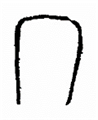 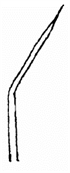 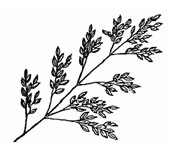 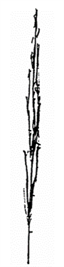 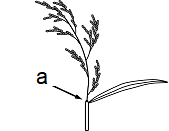 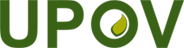 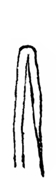 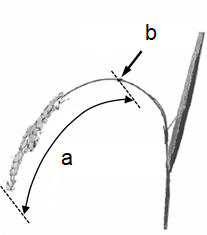 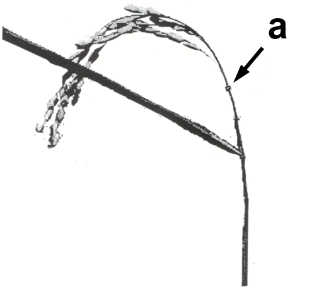 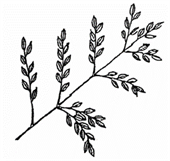 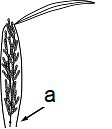 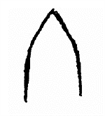 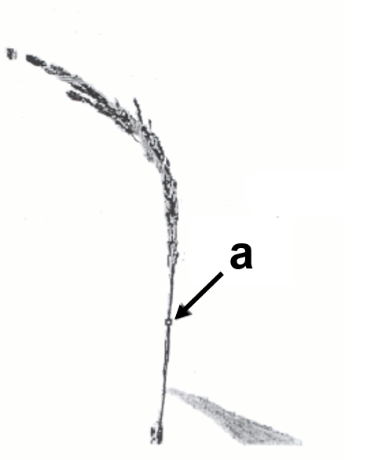 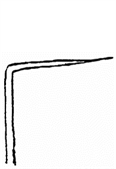 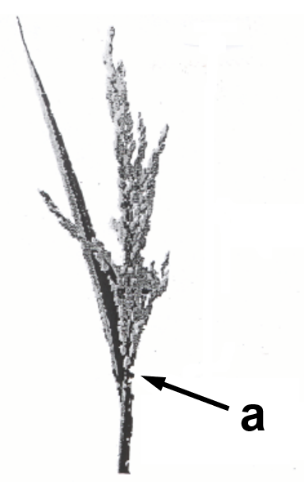 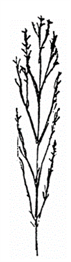 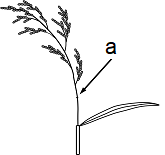 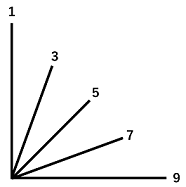 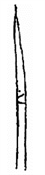 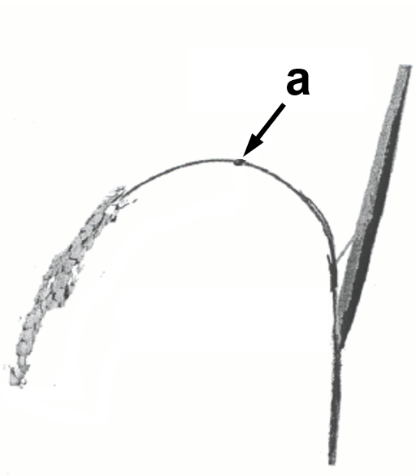 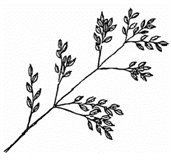 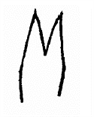 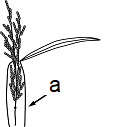 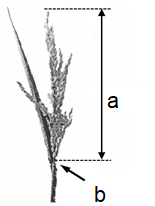 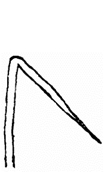 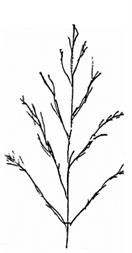 